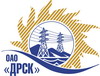 Открытое акционерное общество«Дальневосточная распределительная сетевая  компания»ПРОТОКОЛ ПЕРЕТОРЖКИПРЕДМЕТ ЗАКУПКИ: право заключения Договора на выполнение работ: «Оснащение быстродействующими защитами транзитов 110 кВ (ЦП 2.3)» для нужд филиала ОАО «ДРСК» «Амурские электрические сети». Закупка № 1487, раздел 2.2.1Плановая стоимость закупки: 2 387 000,00   руб. без НДС.ПРИСУТСТВОВАЛИ: два члена постоянно действующей Закупочной комиссии 2-го уровня. Информация о результатах вскрытия конвертов:Процедура переторжки была проведена в электронном сейфе ЭТП b2b-energo.Дата и время начала процедуры переторжки с предложениями участников:16:00 07.04.2014Ни один из участников не изъявил желание участвовать в процедуре переторжки.РЕШИЛИ:Утвердить протокол переторжки№ 197/УТПиР-Пг. Благовещенск________07.04. 2014 г.Ответственный секретарьТехнический секретарь_______________________________________________О.А. МоторинаК.В. Курганов